О проведении весеннего месячника по благоустройствуВ целях обеспечения чистоты и порядка в населенных пунктах Хозанкинского сельского поселения, а также формирования и распространения положительного опыта в сфере благоустройства и озеленения:1. Объявить с 10 апреля по 10 мая 2019 года месячник по санитарной очистке и благоустройству улиц, дворов, парков, кладбищ, придорожных территорий, приведению в надлежащее состояние памятников, обелисков, памятных стел, мест захоронения  участников Великой Отечественной войны.2. Утвердить состав комиссии по проведению месячника по санитарной очистке и благоустройству в следующем составе:Кузнецова Л.Г. - глава Хозанкинского сельского поселения  - председатель; Алежейкина Г.Г. – ведущий специалист-эксперт администрации Хозанкинского сельского поселения – заместитель председателя  комиссии;Егорова А.И.  -  инспектор по ВУР  администрации Хозанкинского сельского поселения – секретарь комиссии;Кашкиров В.А. – и.о. директора МБОУ «Верхнеаккозинская ООШ» (по согласованию);Макарова А.А.- и.о. директор МБОУ «Хозанкинская ООШ» (по согласованию);Афондеркина А.А. – начальник отделения почтовой  связи д. Хозанкино  (по согласованию);Депутаты Собрания депутатов Хозанкинского сельского поселения;Старосты  населенных пунктов Хозанкинского сельского поселения. 3. Объявить субботники – Дни защиты от экологической опасности в 2019 году для проведения мероприятий по санитарной очистке и благоустройству на территории Хозанкинского сельского поселения Красночетайского района; 3.1. систематически освещать тему «Благоустройство» на сайте Хозанкинского сельского поселения;3.2 проводить мероприятия по санитарной очистке и благоустройству улиц, дворов, парков, кладбищ, придорожных территорий, приведению в надлежащее состояние памятников, обелисков, мест захоронения участников Великой Отечественной войны;3.3. соблюдать положения, определенные нормативно-правовыми актами органов местного самоуправления, в соответствии с градостроительным и земельным законодательством и заключенными договорами на содержание, санитарную очистку и благоустройство прилегающих территорий;3.4. еженедельно проводить рейды по проверке выполнения правил благоустройства совместно с участковыми уполномоченными  ОМВД России  по Красночетайскому району  «Шумерлинское» (по согласованию);3.5. руководителям предприятий, организаций, учреждений всех форм собственности, расположенным на территории района принять участие в организации санитарных дней по уборке прилегающих закрепленных территорий (уборка мусора, ремонт ограждений, побелка и покраска фасадов, посадка деревьев); (по согласованию);3.6. руководителям дорожных организаций, обеспечивающих содержание дорог обратить особое внимание на состояние придорожных полос, обеспечить их качественную уборку и вывоз мусора (по согласованию); Контроль за исполнением настоящего распоряжения оставляю за собой.Глава  Хозанкинскогосельского поселения                                                                                             Л.Г. Кузнецова  Утверждаю:                                                                                            Глава Атнарского                                                                                            сельского поселенияП Л А Нмероприятий  по проведению весеннего месячника  благоустройства, санитарной очистке населенных пунктов в Атнарском  сельском поселенииКрасночетайского района Чувашской Республики		ЧĂВАШ РЕСПУБЛИКИХĔРЛĔ ЧУТАЙ  РАЙОНĔХУСАНУШКĂНЬ ЯЛПОСЕЛЕНИЙĔН ПУÇЛĂХĔХУШУ 04.04.2019  4 №Хусанушкăнь ялĕ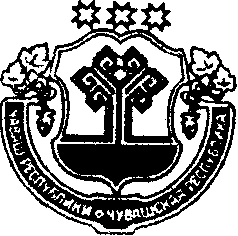 ЧУВАШСКАЯ   РЕСПУБЛИКА КРАСНОЧЕТАЙСКИЙ РАЙОНГЛАВА ХОЗАНКИНСКОГО СЕЛЬСКОГО ПОСЕЛЕНИЯРАСПОРЯЖЕНИЕ 04.04.2019  № 4дер. Хозанкино№п/пНаименования мероприятияСрокисполненияОтветственныйисполнитель 1Организовать и провести месячник благоустройства на территории поселения 10апрель-10 май 2019Наумова А.А. 2Организовать и провести совещание с руководителями предприятий и организаций поселения и старостами деревень по вопросу благоустройства территории поселения.17апрельНаумова А.А. 3Провести  субботники – Дни защиты от экологической опасности по уборке и благоустройству территории поселения – парков, родников, памятников,  кладбищ с участием населения.13,20,27 апрель;3,4  майНаумова А.А.руководители учреждений, организаций и старосты  деревень4Провести работы по закладке клумб и высадке многолетниковапрельмайРаботники администрации и культуры5Благоустройство кладбища в населенных пунктах сельского поселенияАпрель-майНаумова А.А.6Ремонт и очистка родников д. Шорово, д. ТоганашимайНаумова А.А.7Завершить откос сорной травы вдоль улиц, дорог, заборов.апрельмайНаумова А.А.8Провести уборку территорий школ. апрельмайКудряшов С.И.9Провести  субботники по уборке территории организаций, учреждений, с/х предприятий.20, 27 апреля3,4Руководители учреждений, организаций и с/х предприятий10Вывоз мусора в санкционированные места временного   хранения.                                                                           апрельмайНаумова А.А.11Проведение весенней очистки придомовых территорий жилых домовапрель-майНаумова А.А.12Подведение итогов месячника10 майНаумова А.А.